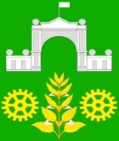 АДМИНИСТРАЦИЯ ВИМОВСКОГО СЕЛЬСКОГО ПОСЕЛЕНИЯУСТЬ-ЛАБИНСКОГО РАЙОНАР А С П О Р Я Ж Е Н И Еот 3 июля 2017 года  			                                                      № 84-рпоселок ВимовецОб обнародовании сведений о численности муниципальных служащих и работников муниципальных учреждений на территории Вимовского сельского поселения Усть-Лабинского района за II квартал 2017 годаВ соответствии с п. 6 ст. 52 ФЗ от 06.10.2003 № 131-ФЗ «Об общих принципах организации местного самоуправления в Российской Федерации» Обнародовать сведения о численности муниципальных служащих администрации Вимовского сельского поселения Усть-Лабинского района с указанием фактических затрат на их содержание за II квартал 2017 года согласно приложению.Обнародовать сведения о численности работников подведомственных учреждений Вимовского сельского поселения Усть-Лабинского района с указанием фактических затрат на их содержание за II квартал 2017 года согласно приложению.Общему отделу администрации Вимовского сельского поселения Усть-Лабинского района (Бухальцова) обнародовать распоряжение в установленном порядке.Контроль за исполнением настоящего распоряжения оставляю за собой.Распоряжение вступает в силу со дня его официального обнародования.Глава Вимовского сельского поселенияУсть-Лабинского района                                                         Е.В. МарушковСведения о численности муниципальных служащих администрации Сведения о численности муниципальных служащих администрации Сведения о численности муниципальных служащих администрации Сведения о численности муниципальных служащих администрации Вимовского сельского поселения Усть-Лабинского районаВимовского сельского поселения Усть-Лабинского районаВимовского сельского поселения Усть-Лабинского районаВимовского сельского поселения Усть-Лабинского районаи фактические затраты на их денежное содержание и фактические затраты на их денежное содержание и фактические затраты на их денежное содержание и фактические затраты на их денежное содержание за 1 полугодие 2017 годаза 1 полугодие 2017 годаза 1 полугодие 2017 годаза 1 полугодие 2017 годаГод, кварталЧисленность муниципальных служащихФактические затраты на денежное содержание (тыс.руб.)2017 год634,3I -квартал4266,5II -квартал5367,8Сведения о численности работников муниципальных учреждений Сведения о численности работников муниципальных учреждений Сведения о численности работников муниципальных учреждений Сведения о численности работников муниципальных учреждений Вимовского сельского поселения Усть-Лабинского района Вимовского сельского поселения Усть-Лабинского района Вимовского сельского поселения Усть-Лабинского района Вимовского сельского поселения Усть-Лабинского района и фактические затраты на их денежное содержаниеи фактические затраты на их денежное содержаниеи фактические затраты на их денежное содержаниеи фактические затраты на их денежное содержаниеза 1 полугодие 2017 годаза 1 полугодие 2017 годаза 1 полугодие 2017 годаза 1 полугодие 2017 годаМУК КДЦ "Радуга" Вимовского сельского поселения Усть-Лабинского районаМУК КДЦ "Радуга" Вимовского сельского поселения Усть-Лабинского районаМУК КДЦ "Радуга" Вимовского сельского поселения Усть-Лабинского районаМУК КДЦ "Радуга" Вимовского сельского поселения Усть-Лабинского районаГод, кварталЧисленность работниковФактические затраты на денежное содержание (тыс.руб.)2017 год1068,6I -квартал9599,0II -квартал9469,6МУК "Вимовская сельская библиотека" Вимовского сельского поселения Усть-Лабинского районаМУК "Вимовская сельская библиотека" Вимовского сельского поселения Усть-Лабинского районаМУК "Вимовская сельская библиотека" Вимовского сельского поселения Усть-Лабинского районаМУК "Вимовская сельская библиотека" Вимовского сельского поселения Усть-Лабинского районаГод, кварталЧисленность работниковФактические затраты на денежное содержание (тыс.руб.)2017 год189,6I -квартал279,1II -квартал2110,5МУС ФСЦ "Фаворит" Вимовского сельского поселения Усть-Лабинского районаМУС ФСЦ "Фаворит" Вимовского сельского поселения Усть-Лабинского районаМУС ФСЦ "Фаворит" Вимовского сельского поселения Усть-Лабинского районаМУС ФСЦ "Фаворит" Вимовского сельского поселения Усть-Лабинского районаГод, кварталЧисленность работниковФактические затраты на денежное содержание (тыс.руб.)2017 год214,2I -квартал491,7II -квартал4122,5МКУ "Южное" Вимовского сельского поселения Усть-Лабинского района "АТУ"МКУ "Южное" Вимовского сельского поселения Усть-Лабинского района "АТУ"МКУ "Южное" Вимовского сельского поселения Усть-Лабинского района "АТУ"МКУ "Южное" Вимовского сельского поселения Усть-Лабинского района "АТУ"Год, кварталЧисленность работниковФактические затраты на денежное содержание (тыс.руб.)2017 год526,0I -квартал7274,2II -квартал7251,8Глава Вимовского сельского поселенияГлава Вимовского сельского поселенияУсть-Лабинского районаУсть-Лабинского районаЕ.В. МарушковНачальник финансового отделаНачальник финансового отделаН.В. Клыкова